Межправительственный комитет по интеллектуальной собственности, генетическим ресурсам, традиционным знаниям и фольклоруТридцать четвертая сессияЖенева, 12 – 16 июня 2017 г.Информационная записка для дискуссионной группы местных и коренных общинДокумент подготовлен Секретариатом На своей седьмой сессии Межправительственный комитет по интеллектуальной собственности, генетическим ресурсам, традиционным знаниям и фольклору («Комитет») постановил, «что непосредственно перед началом сессий Комитета в течение полудня должно быть организовано заседание дискуссионной группы под председательством представителя местной или коренной общины».  С тех пор, а именно начиная с 2005 г., такие заседания проводятся перед каждой сессией Комитета.Заседание дискуссионной группы на тридцать четвертой сессии Комитета проводится по теме «Нерешенные/отложенные вопросы по документу «Проекты статей МКГР об охране традиционных выражений культуры: точка зрения коренных народов и местных общин».Предварительная программа заседания дискуссионной группы приводится в приложении.[Приложение следует]ПРЕДВАРИТЕЛЬНАЯ ПРОГРАММА ЗАСЕДАНИЯ ДИСКУССИОННОЙ ГРУППЫ [Конец приложения и документа]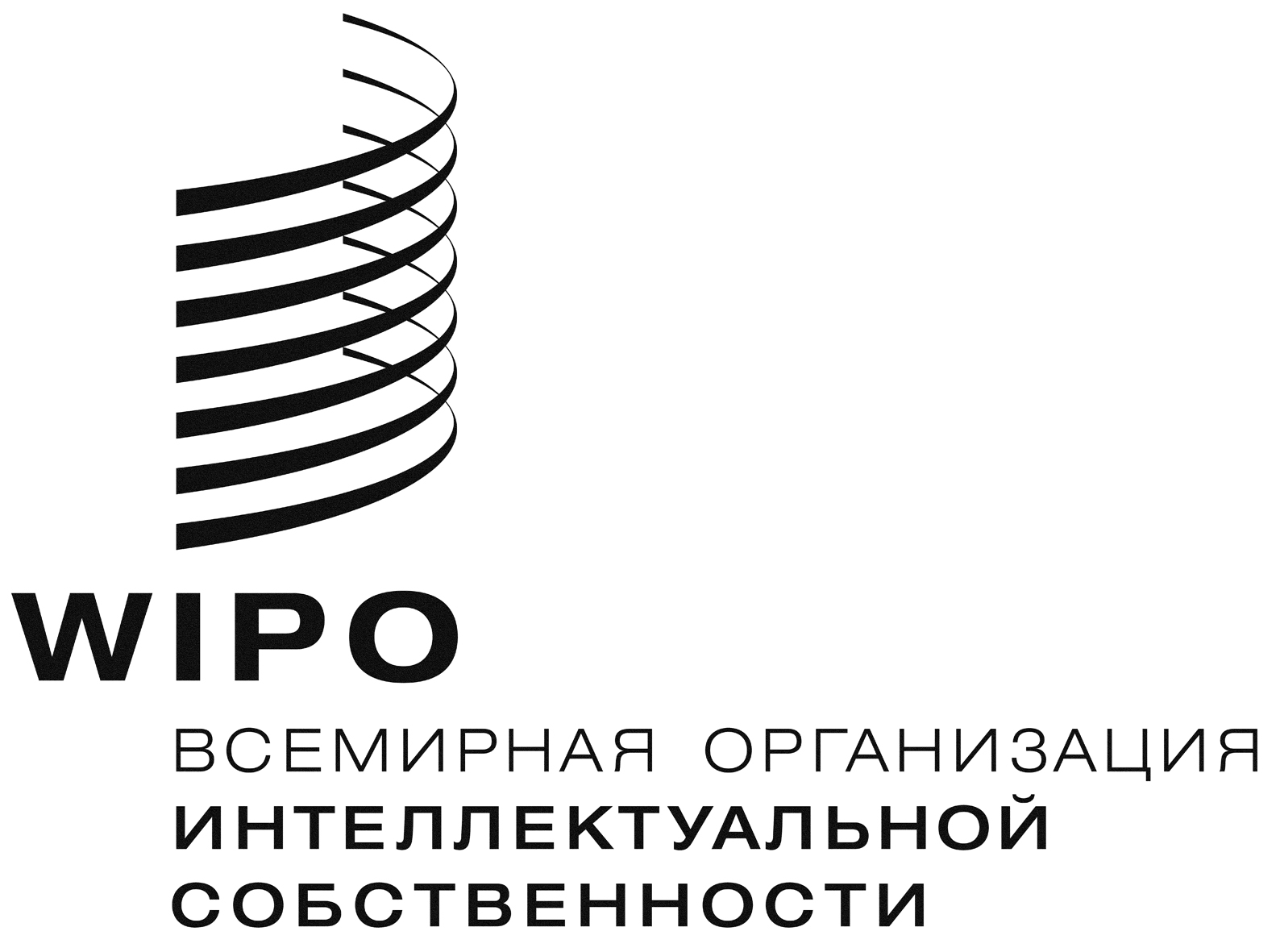 RWIPO/GRTKF/IC/34/INF/5   WIPO/GRTKF/IC/34/INF/5   WIPO/GRTKF/IC/34/INF/5   оригинал:  английскийоригинал:  английскийоригинал:  английскийдата:  9 мая 2017 г.дата:  9 мая 2017 г.дата:  9 мая 2017 г.DATE:  February 6, 2017     DATE:  February 6, 2017     DATE:  February 6, 2017     Понедельник, 12 июня 2017 г.Понедельник, 12 июня 2017 г.11 ч. 00 м. Открытие заседанияОткрытие заседанияПредседатель – (будет определен Консультативным форумом коренных народов ВОИС)Председатель – (будет определен Консультативным форумом коренных народов ВОИС)11 ч. 15 м. – 11 ч. 35 м.Основной докладчик:	г-н С. Джеймс Анайа, декан и 	преподаватель Кафедры права им. 	Томсона Факультета права 	Колорадского университета, 	Соединенные Штаты Америки Основной докладчик:	г-н С. Джеймс Анайа, декан и 	преподаватель Кафедры права им. 	Томсона Факультета права 	Колорадского университета, 	Соединенные Штаты Америки 11 ч. 35 м. – 11 ч. 50 м.Участник дискуссии:	г-жа Ароха Те Пареаке Меад, племена 	Нгати Ава и Нгати Пору, Новая 	ЗеландияУчастник дискуссии:	г-жа Ароха Те Пареаке Меад, племена 	Нгати Ава и Нгати Пору, Новая 	ЗеландияУчастник дискуссии:	г-жа Дженнифер Таули Корпус, 	представитель народности канкана-эи 	игорот, населяющей филиппинские 	Кордильеры, Филиппины; координатор 	правового отдела, Международный 	центр стратегических исследований и 	просвещения коренных народов 	(Tebtebba), Филиппины.Участник дискуссии:	г-жа Дженнифер Таули Корпус, 	представитель народности канкана-эи 	игорот, населяющей филиппинские 	Кордильеры, Филиппины; координатор 	правового отдела, Международный 	центр стратегических исследований и 	просвещения коренных народов 	(Tebtebba), Филиппины.12 ч. 05 м. – 12 ч. 30 м. Общее обсуждение и закрытие заседания дискуссионной группы Общее обсуждение и закрытие заседания дискуссионной группы 